LEASE AGREEMENT This Agreement is hereby entered into as the ARAMCO STORAGE AND LOGISTICS COMPANY. This Agreement is for the temporary storage of petroleum product RUSSIAN ORIGIN JET FUEL A1 with the total quantity of 2,000,000 BBL (Two Million Barrels) in ROTTERDAM  Ports for the period of   One Year  each with possible rolls & extension (60) calendar months with the buyer nominated seller refinery. COMMODITY / QUANTITY / DURATION. Russian Origin Jet Fuel A1 with Two Million Barrels (2,000,000 BARRELS).  TANKS INFORMATION Tank(s) Location: The Storage Tank is located in Rotterdam.   Tank(s) Type: The Storage Tank is Epoxy Coated and Sealed for storage of oil Products.   Tank(s) Capacity: The storage Tank has a capacity of 100 000 m3 x4 approximately.   LESSOR 	 	 	 	 	 	 	 	 	 ARAMCO STORAGE AND LOGISTICS COMPANY.   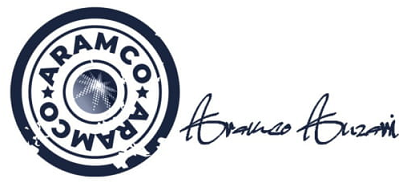 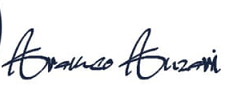 TANK OPERATOR